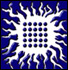 Dr Vladimir DodevskiInstitut za nuklearne nauke Vinča P. O. Box 522, 11000 Beogradvladimir@vin.bg.ac.rsIstraživač saradnikDoktor tehnološko inženjerstvo- inženjerstvo materijala, Univerzitet u Beogradu, Tehnološko-Metalurški fakultet, 2018Master tehnološko inženjerstvo- inženjerstvo materijala, Univerzitet u Beogradu, Tehnološko-Metalurški fakultet, 2010Institut za Nuklearne Nauke “Vinča”, Beograd, SrbijaReizbor Istraživač saradnik od 2015-2018.Istraživač saradnik 2012-2015Istraživač pripravnik 2011-201212 radova u časopisima sa sci liste.Citata bez samocitata: 26Janković, B., Dodevski, V.,THE COMBUSTION PERFORMANCES AND THERMO-OXIDATIVE DEGRADATION KINETICS OF PLANE TREE SEEDS (PTS) (PLATANUS ORIENTALIS L.), Energy, 154, 2018., 308-318V. Dodevski, M. Stojmenović, M. Vujković, J. Krstić, S. Krstić, D.Bajuk-Bogdanović, B. Kuzmanović, B. Kaluđerović, S. Mentus, COMPLEX INSIGHTINTO THE CHARGE STORAGE BEHAVIOR OF ACTIVE CARBONS OBTAINED BY CARBONIZATIONOF THE PLANE TREE SEED, Electrochim. Acta 222 (2016) 156–171.  Vladimir Dodevski, Bojan Janković, Marija Stojmenović, Sanja Krstić, Jasmina Popović, Maja C. Pagnacco, Maja Popović, Snežana Pašalić, PLANE TREE SEED BIOMASS USED FOR PREPARATION OF ACTIVATED CARBONS (AC) DERIVED FROM PYROLYSIS. MODELING THE ACTIVATION PROCESS, Colloids and Surfaces A: Physicochem. Eng. Aspects 522 (2017) 83–96Janković, B., Dodevski, V., Stojmenović, M., Krstić, S., Popović, J.,Characterization analysis of raw and pyrolyzed plane tree seed (Platanus orientalis L.) samples for its application in carbon capture and storage (CCS) technology,  Journal of Thermal Analysis and Calorimetry 133, (2018), 465-480Vladimir Dodevski, Branka Kaluđerović, Sanja Krstić, Vuk Spasojević, Snežana Trifunović, Petar Uskoković, Aleksandar Marinković, OPTIMIZATION OF ACTIVE CARBONACEOUS MATERIAL OBTAINED BY LOW HYDROTHERMAL CARBONIZATION OF PLANE TREE SEED WITH H3PO4, Journal of Nano Research 48, (2017), 71-84M. Stojmenović, M. Vujković, Lj. Matović, J. Krstić, A. Đukić, V. Dodevski, S. Živković, S. Mentus, COMPLEX INVESTIGATION OF CHARGE STORAGE BEHAVIOR OF MICROPOROUS CARBON SYNTHESIZED BY ZEOLITE TEMPLATE, Microporous and Mesoporous materials, 228, 2016., 94-106ZVANJENAUČNA EKSPERTIZAOptimizacija parametra procesa za dobijanje novih aktivnih ugljeničnih materijala određene strukture i poroznostiSinteza, karakterizacija, primena aktivnih ugljeničnih i kompozitnih materijalaOBRAZOVANJEPROFESIONALNO ISKUSTVONAGRADE I STIPENDIJEMENTORSTVO PREDAVANJA PO POZIVUNAUČNA SARADNJABROJ OBJAVLJENIH RADOVA I CITATAODABRANI RADOVI